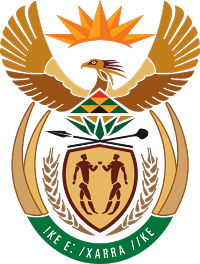 MINISTRY FOR COOPERATIVE GOVERNANCE AND TRADITIONAL AFFAIRSNATIONAL ASSEMBLYQUESTIONS FOR WRITTEN REPLYQUESTION NUMBER 2016/291DATE OF PUBLICATION: 19 FEBRUARY 2016291.	Mr T W Mhlongo (DA) to ask the Minister of Cooperative Governance and Traditional Affairs:Whether each metropolitan municipality has installed any toll-free lines for citizens to make contact with the specified municipalities; if not, why not; if so, (a) how many, in each case, (b) in which areas are they situated and (c) how many calls on average from the toll-free lines reach each specified municipality in each month?	NW299EReply:Refer to the response to PQ293Reply:The responses below were received from the metropolitan municipalities:( a )	 6 out of the 8 metropolitan municipalities operates independent fraud / corruption hotlines.  The table below illustrates the response per municipality: ( b )	 All the 6 independent fraud hotlines are not connected to the National Anti-Corruption Hotline (NACH).  There is no requirement for the independent fraud / corruption hotlines to be connected to the NACH.  Details regarding fraud / corruption hotlineThe municipality operates an independent fraud hotline.City of The municipality operates an independent fraud hotline.City of The municipality operates an independent fraud hotline.City of The municipality operates an independent fraud hotline.Ekurhuleni The municipality operates an independent fraud hotline.  eThekwiniThe municipality operates an independent anti-corruption hotline.MangaungThe municipality does not operate an independent fraud hotline.The municipality is finalising the Service Level Agreement (SLA) with the service provider with regard to the fraud hotline.  As soon as the  agreed and signed by relevant parties, the hotline will be operational.